     Lic. Carla Sofía Espinoza Marazo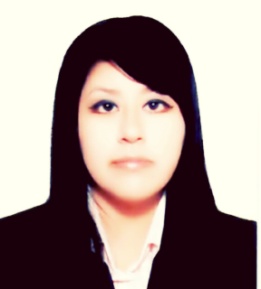        E-mail: carla.sofia.em@gmail.com  Licenciada de la carrera de Traducción e Interpretación en la Universidad Ricardo Palma. Especialidad en traducción del inglés, alemán y francés al español e inversa, con estudios de Enseñanza de Español como Lengua Extranjera y de Administración. Tengo experiencia como revisora, traductora y asistente en labores administrativas. Asimismo, realizo un trabajo serio, ordenado, responsable y detallista. Poseo habilidad para trabajar bajo presión, facilidad de aprendizaje, adaptación a nuevos entornos laborales y capacidad para trabajar en equipo. Traductora certificada por el Colegio de Traductores del Perú.                                                       DATOS PERSONALESNombre: Carla Sofía Espinoza MarazoDNI: 47202154Fecha de nacimiento: 15/03/1991Dirección: Avenida San Juan 460 – San Juan de MirafloresTeléfonos: 466-3436 / 980672828 (RPC)Grado: Licenciada en Traducción e InterpretaciónN° de colegiatura: CTP N° 0686FORMACIÓN ACADÉMICAFORMACIÓN ACADÉMICAAbril 2013 - Setiembre 2013Escuela de Empresarios IPAE Diplomado en Administración. Marzo 2013 - Agosto 2013Universidad Ricardo Palma – Instituto Cervantes de España Diplomado internacional de enseñanza de español como lengua extranjera.Enero 2008 - Diciembre 2012Universidad Ricardo PalmaCarrera de Traducción e Interpretación con especialidad en alemán y francés.Hasta el 2007Colegio Particular Bilingüe Rosa de Santa María Educación inicial, primaria y secundaria cursada en colegio bilingüe (español – inglés). CURSOS COMPLEMENTARIOSCURSOS COMPLEMENTARIOSUniversidad César VallejoI Congreso Internacional de Traducción AudiovisualDoblaje, subtitulado, localización, etc.Colegio de Traductores del PerúTaller Semana del traductor 2013Los desafíos en la traducción de prospectos de medicamentosColegio de Traductores del PerúTaller Semana del traductor 2013Dificultades culturales y lingüísticas en la interpretación médicaUniversidad Ricardo PalmaIII Curso Internacional de la Universidad Alicante 2011En torno a la traducción de textos médicosUniversidad Ricardo PalmaII Simposio Internacional de Traducción Literaria 2010Traducción literaria: entre enigmas y certezasUniversidad Ricardo PalmaSeminario - Taller Internacional 2009La traducción económica y su gestión terminológicaSOFTWARE Y HERRAMIENTAS DE CÓMPUTOProgramas de escritorioMicrosoft Office Word, Excel, PowerPoint, Windows 8Programas de diseñoAdobe Photoshop CCProgramas de traducciónSDL Trados Studio 2011, SDLX, Wordfast, MemoQIDIOMASIDIOMASEspañol Idioma nativo.Inglés Nivel avanzado.AlemánNivel avanzado.Francés Nivel avanzado.Italiano Nivel intermedio.Chino mandarínNivel básico.Enero 2010 - Marzo 2010EF International Language Schools Curso intensivo presencial del idioma alemán en Múnich, AlemaniaEnero 2005 - Diciembre 2005Instituto de Idiomas Headway College Curso intensivo del idioma italiano completo	EXPERIENCIA LABORAL		EXPERIENCIA LABORAL	Empresa: Oficina de traducciones - Traducciones Generales (Traductores Perú)Empresa: Oficina de traducciones - Traducciones Generales (Traductores Perú)Cargo:Coordinadora administrativa y traductora.Periodo:Octubre 2013 - Diciembre 2013.Referencia:Leopoldo Cohaila Calderón (Traductor Público Juramentado)Telf.: 426-3847Funciones:Administración general, gestión de proyectos de traducción. Atención al público en general y recepción de llamadas de clientes, empresas, etc.Seguimiento y coordinación de proyectos de traducción con empresas públicas y privadas.Realización de trámites ligados a la traducción como legalizaciones y trámite documentario.Traducción directa e inversa inglés-español de partidas, certificados, constancias, contratos, sentencias, manuales técnicos, hojas de datos, para licitaciones, etc. Revisión de traducciones en inglés, alemán y francés.Armado de traducciones certificadas por el Colegio de Traductores del Perú con y sin carátula.Funciones:Administración general, gestión de proyectos de traducción. Atención al público en general y recepción de llamadas de clientes, empresas, etc.Seguimiento y coordinación de proyectos de traducción con empresas públicas y privadas.Realización de trámites ligados a la traducción como legalizaciones y trámite documentario.Traducción directa e inversa inglés-español de partidas, certificados, constancias, contratos, sentencias, manuales técnicos, hojas de datos, para licitaciones, etc. Revisión de traducciones en inglés, alemán y francés.Armado de traducciones certificadas por el Colegio de Traductores del Perú con y sin carátula.Empresa: Colegio Peruano-Alemán Alexander von Humboldt Empresa: Colegio Peruano-Alemán Alexander von Humboldt Cargo:Asistente de Biblioteca.Periodo:Febrero 2012 - Julio 2012.Referencia:Heike Rembold (Humboldt I – Bibliothek)Telf.: 617-9090 anexo 130Funciones:Controlar el ingreso, orden, préstamo y devolución de libros. Ingreso en el sistema, llenado de formularios y mantenimiento de los libros.Organización general de la biblioteca y de los libros según reglas bibliotecológicas.Atención al público en general y recepción de llamadas en español y alemán.Cuidado y supervisión de niños de inicial, primaria y primeros grados de secundaria.Funciones:Controlar el ingreso, orden, préstamo y devolución de libros. Ingreso en el sistema, llenado de formularios y mantenimiento de los libros.Organización general de la biblioteca y de los libros según reglas bibliotecológicas.Atención al público en general y recepción de llamadas en español y alemán.Cuidado y supervisión de niños de inicial, primaria y primeros grados de secundaria.